Конспект по рисованию в средней группе.Подготовила Бекенева Н. А.Тема: «Животные нашего края».
Программное содержание:Закрепить знания детей о животных, обитающих в наших лесах.Учить детей создавать в рисунке образ медведя, форму частей, расположение, цвет, соблюдая пропорции. Продолжать учить рисовать крупно, во весь лист бумаги. Упражнять в рисовании и закрашивании круглых и овальных форм круговыми движениями, не выходя за контур. Развивать творческие способности детей.
Материал к занятию:
Белая бумага, акварель, кисти, баночка с водой.Методика проведения.Давай мы рассмотримэту картину. Что на ней изображено? (Лес)- А как ты догадался, что это лес? (Нарисовано много деревьев)-Скажи мне, пожалуйста, а кто обитает в лесу? (Животные)- А на нашей картине ты видишь животных? (Нет)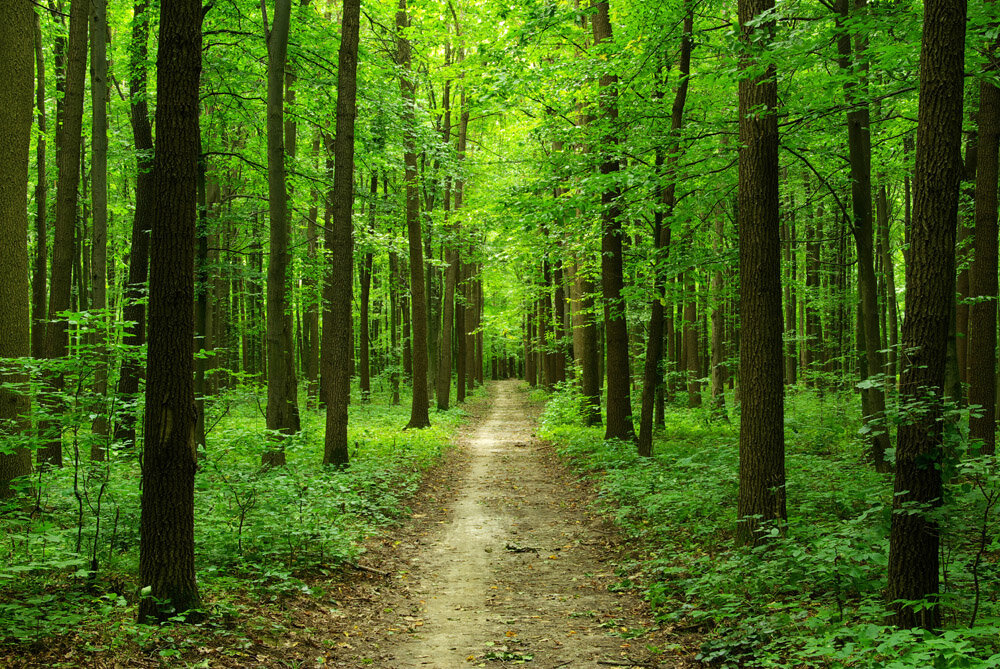 - Давай побеседуем о животных, обитающих в наших лесах.Я буду  загадывать загадки о животных, а ты отгадывать их.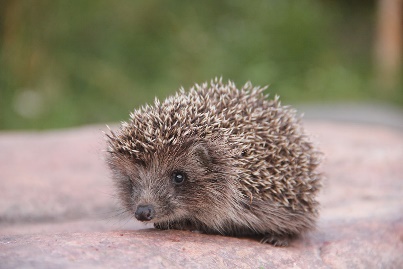 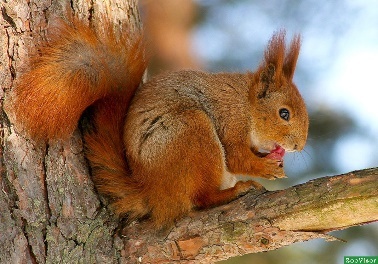 -Это что за шалунишкаРвёт с еловой ветки шишку,Семена в ней выгрызает,Шелуху на снег бросает. (Белка) 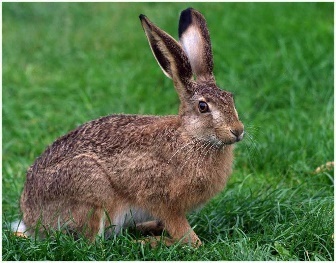 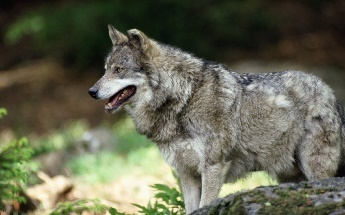 - Кто колючий, словно ёлкаНосит на спине иголки? (Ёж) - Длинное ухо
Комочек пуха,
Прыгает ловко,Любит морковку. (Заяц) 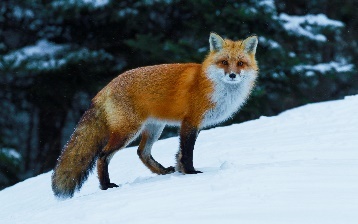 - Чей тоскливый войСлышится зимой? (Волк) - Всех зверей она хитрейШубка рыжая на ней. (Лиса) Кто пчелинный любит мёд,Лапу кто зимой сосёт? (Медведь) -Я  предлагаю нарисовать медведя, который обитает в наших лесах.Давайте рассмотрим Медведя. Скажи, какие части тела медведя самые крупные, какой формы у него голова, туловище, лапы, уши (ответы детей). Чтобы медведь получился как настоящий, рисовать надо крупно. Давай сначала в воздухе нарисуем овал, потренируемся(закругление, длинная сторона, опять закругление и снова длинная сторона) Молодец, начинаем рисовать, но перед этим надо разогреть наши пальчики. 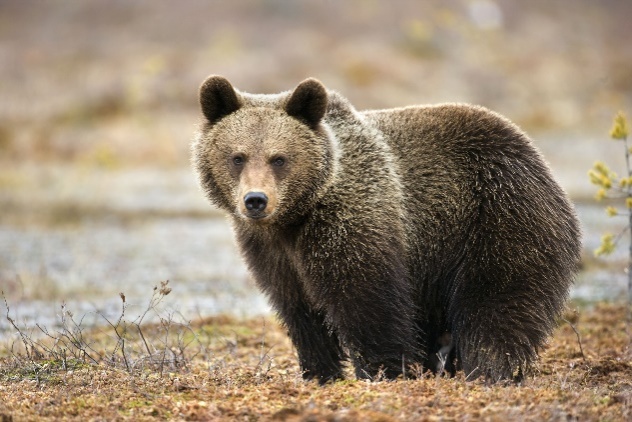 Пальчиковая игра: В прятки пальчики играли и головки убирали. Вот так, вот так и головки убирали. -Теперь ты будешь рисовать своего мишку. Как ты думаешь, с чего мы начнём рисовать? Вначале рисуем самую большую часть у мишки – туловище.Какой формы туловище?( овальной). Где располагается? ( по середине части листа, чтобы все части поместились; показ рисования) Какая часть поменьше туловища? (голова) Голова какой формы? (круглой) Где располагается? (сверху туловища) На голове рисуем маленькие ушки. Теперь нарисуем овальные лапы – 2 сверху, 2 -внизу(показ). А теперь раскрасим медведя. Не забудьте нарисовать медведю мордочку с чёрным носиком и ясными круглыми глазами. Постарайтесь передать настроение медведя: весёлое или грустное. Дети выполняют задание, ещё раз обратить внимание детей на строение тела медвежонка, особенно его окраски, следить за осанкой детей.

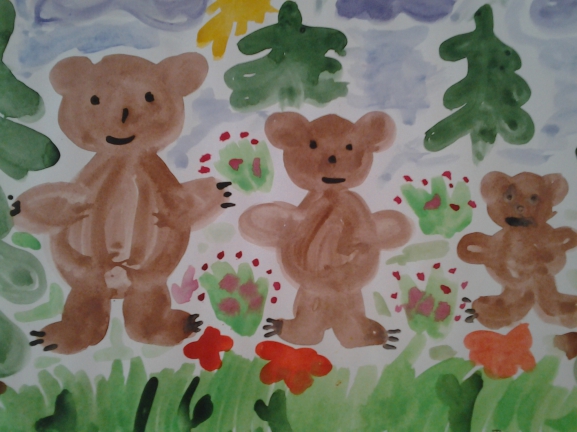 